HARMONOGRAM EGZAMINÓW ZAWODOWYCH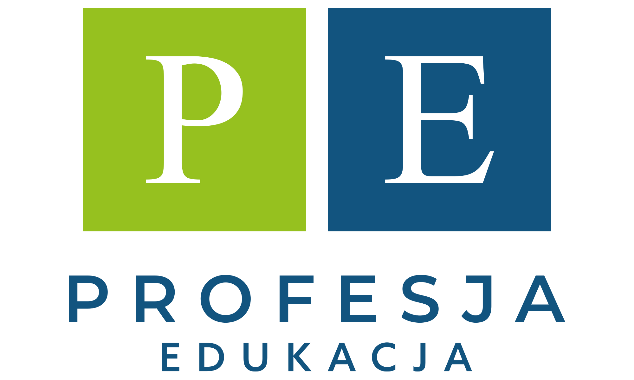 SESJA STYCZEŃ 2024PROFESJA EDUKACJA POLICEALNA 
SZKOŁA ZAWODOWA CZĘŚĆ TEORETYCZNA (KOMPUTEROWA)10.01.2024 r.MIEJSCE: Sala Komputerowa nr 4, Liceum im. T. Czackiego, ul. Polna 5, 00-625 Warszawa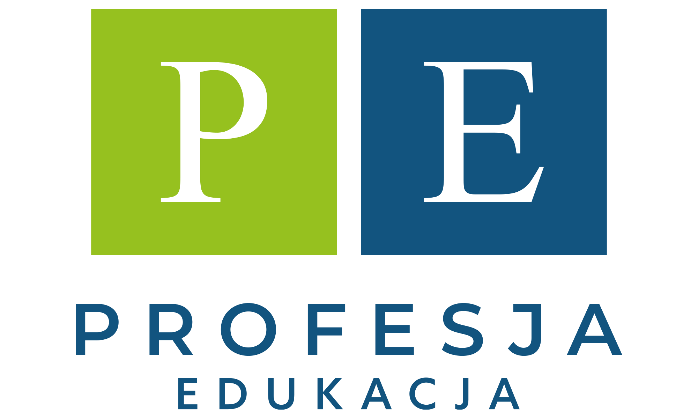 HARMONOGRAM EGZAMINÓW ZAWODOWYCHSESJA STYCZEŃ 2024PROFESJA EDUKACJA POLICEALNA 
SZKOŁA ZAWODOWA CZĘŚĆ TEORETYCZNA (KOMPUTEROWA)11.01.2024 r.MIEJSCE: Sala Komputerowa nr 4, Liceum im. T. Czackiego, ul. Polna 5, 00-625 WarszawaHARMONOGRAM EGZAMINÓW ZAWODOWYCHSESJA STYCZEŃ 2024PROFESJA EDUKACJA POLICEALNA 
SZKOŁA ZAWODOWA CZĘŚĆ TEORETYCZNA (KOMPUTEROWA)11.01.2024 r.MIEJSCE: Sala Komputerowa nr 4, Liceum im. T. Czackiego, ul. Polna 5, 00-625 Warszawa
HARMONOGRAM EGZAMINÓW ZAWODOWYCHSESJA STYCZEŃ 2024PROFESJA EDUKACJA POLICEALNA 
SZKOŁA ZAWODOWA CZĘŚĆ TEORETYCZNA (KOMPUTEROWA)12.01.2024 r.MIEJSCE: Sala Komputerowa nr 4, Liceum im. T. Czackiego, 
ul. Polna 5, 00-625 WarszawaHARMONOGRAM EGZAMINÓW ZAWODOWYCHSESJA STYCZEŃ 2024PROFESJA EDUKACJA POLICEALNA 
SZKOŁA ZAWODOWA CZĘŚĆ TEORETYCZNA (KOMPUTEROWA)12.01.2024 r.MIEJSCE: Sala Komputerowa nr 4, Liceum im. T. Czackiego, 
ul. Polna 5, 00-625 WarszawaHARMONOGRAM EGZAMINÓW ZAWODOWYCHSESJA STYCZEŃ 2024PROFESJA EDUKACJA POLICEALNA 
SZKOŁA ZAWODOWA CZĘŚĆ TEORETYCZNA (KOMPUTEROWA)13.01.2024 r.MIEJSCE: Sala Komputerowa nr 4, Liceum im. T. Czackiego, 
ul. Polna 5, 00-625 WarszawaKWALIFIKACJAGODZINA ZdającyMED.01(Asystentka Stomatologiczna)19:00Khrystyna B.Oksana C.Mariia D.Sofiia D.Marta F.Olha F.Nataliia G.Liubou H.Anna H.Anna J.KWALIFIKACJAGODZINA ZdającyMED. 01(AsystentkaStomatologiczna)15:00Inna K.Katsiaryna K.Oksana K.Larysa K.Olha K.Tatiana L.Inna L.Iryna M.Levgeniia M.Nataliia O.MED. 01(AsystentkaStomatologiczna)17:00Natalia Maria P.Tatsiana R.Oksana S.Iryna S.Beata Maria S.Dominika Ś.Oksana S.Katarzyna Z.Svitlana Z.KWALIFIKACJAGODZINA ZdającyMED. 02(HigienistkaStomatologiczna)19:00Robina A. Z.Izabela D.Katarzyna D.Zuzanna Anna D.Barbara D.Valentyna H.Aleksandra M.Izabela M.Monika Joanna R.Olga R.KWALIFIKACJAGODZINA ZdającyMED.10(Technik Masażysta)MED.02(Higienistka Stomatologiczna)15:00Artem B.Oleh C.Dominik Marcin D.Joanna K.Maria K.Adam Przemysław M.Anna R.Sylwia Anna S.Ewelina T.Małgorzata Z.OGR.01(Florysta)17:00Sofia A.Ahmad Shah B.Viktoriia B.Agata Małgorzata B.Iryna B.Iryna C.Olga C.MED.10(Technik Masażysta)17:00Nadiia R.Liubov S.Halyna V.KWALIFIKACJAGODZINA ZdającyOGR.01(Florysta)19:00Magdalena Maria C.Anna D.Marzena D.Danylo F.Diana F.Vitaliy H.Dominika K.Switłana K.Evialina M.Svitlana M.KWALIFIKACJAGODZINA ZdającyOGR.01(Florysta)09:00Maryia M.Oksana M.Lidiia P.Viktoriia P.Ekaterina R.Gennadii R.Svitlana S.Anastasiia S.Tetiana S.Antonina S.OGR.01(Florysta)11:00Anzhela S.Anastasiia T.Svitlana Z.